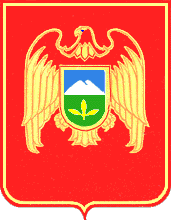 КУРЫТ ЩIЭНЫГЪЭ ЩРАГЪЭГЪУЭТ МУНИЦИПАЛЬНЭ БЮДЖЕТНЭ IУЭХУЩIАПIЭ «Гимназие № 6»МУНИЦИПАЛЬНЫЙ БЮДЖЕТ БИТЕУЛЮ БИЛИМ БЕРИУ УЧРЕЖДЕНИЕ «Гимназия № 6»МУНИЦИПАЛЬНОЕ БЮДЖЕТНОЕ ОБЩЕОБРАЗОВАТЕЛЬНОЕ УЧРЕЖДЕНИЕ «Гимназия № 6»ПРИКАЗ от  «21» февраля  2024 г.  						№ 341 -ОД                                                              г. Прохладный           Об участии в проведении Всероссийских проверочных работВ рамках проведения Всероссийских проверочных работ (далее – ВПР) на основании приказа МУ УО № 43 от 15.02.2024 г.Приказываю:Провести мониторинг качества подготовки обучающихся в форме всероссийских проверочных работ (далее – ВПР), в соответствии с порядком проведения ВПР (письмо МУ УО от 13.02.2024 исх. №187)2. 	Провести  Всероссийские проверочные работы в 4 классах в следующие сроки:02.04.2024, – по учебному предмету «Русский язык» (часть 1,);09.04.2024г. – по учебному предмету «Русский язык» (часть 2);20.03.2024г. – по учебному предмету «Математика»;16.04.2024г. – по учебному предмету «Окружающий мир».2. 	В соответствии с порядком проведения ВПР провести проверочную работу в 4 классах на 2-м уроке.3. 	Выделить для проведения ВПР следующие помещения:4а класс – 206 каб.4б класс – 105 каб.4в класс – 104 каб.4г класс – 207 каб.4. 	Назначить ответственным организатором за проведение ВПР в 4 классах Шелонникову А.А.  руководителя кафедры начальных классов.5. 		Провести  Всероссийские проверочные работы в 5 классах в следующие сроки:02.04.2024 – по учебному предмету «Математика»;21.03.2024 – по учебному предмету «Русский язык».16.04.2024 – по учебному предмету «История»;11.04.2024 – по учебному предмету «Биология»;6. 		В соответствии с порядком проведения ВПР провести проверочную работу в 5 классах на следующих уроках:– по истории на 2 уроке;– по биологии на 2 уроке;– по математике на 2 уроке;– по русскому языку на 2 и 3 уроках.7.  	Провести Всероссийские проверочные работы  в 6 классах в следующие сроки:20.03.2024 – по учебному предмету «Русский язык»;16.04.2024 – по учебному предмету «Математика».03.04.2024 – по учебному предмету «№1»;11.04.2021 – по учебному предмету «№2»;8. 		В соответствии с порядком проведения ВПР провести проверочную работу в 6 классах на следующих уроках:– по математике на 2 и 3 уроках;              – по русскому языку на 2 и 3 уроках;               - предмет «№1»  на 2 уроке;               - предмет «№2»  на 2 уроке;9.		Провести Всероссийские проверочные работы  в 7 классах в следующие сроки:16.04. 2024 - по учебному предмету «Русский язык»;21.03. 2024- по учебному предмету «Математика»;04.04.2024 – по учебному предмету «№1»;09.04.2021 – по учебному предмету «№2»;10.	 В соответствии с порядком проведения ВПР провести проверочные работы в 7 классах на следующих уроках:- по математике на 2 и 3 уроках;                - по русскому языку на 2 и 3 уроках;               - предмет «№1»  на 2 уроке;               - предмет «№2»  на 2 уроке;11.	 Провести Всероссийские проверочные работы  в 8 классах в следующие сроки:02.04. 2024 - по учебному предмету «Русский язык»;19.03.2024- по учебному предмету «Математика»;11.04.2024 – по учебному предмету «№1»;16.04.2021 – по учебному предмету «№2»;12. 	В соответствии с порядком проведения ВПР провести проверочные работы в 8 классах на следующих уроках: - по математике на 2 и 3 уроках;              - по русскому языку на 2 и 3 уроках;              - предмет «№1»  на 2 уроке;              - предмет «№2»  на 2 уроке;13. 		Провести Всероссийские проверочные работы, в режиме апробации,  в 11 классах в следующие сроки:12.03. 2024  – по учебному предмету «История»;05.03. 2024  – по учебному предмету «Биология»;14.03. 2024 – по учебному предмету «Физика»;18.03. 2024– по учебному предмету «География» 21.03. 2024 – по учебному предмету «Химия».14. 	В соответствии с порядком проведения ВПР провести проверочные работы в 11 классах на 2 и 3 уроках:15. 	Назначить школьным координатором проведения ВПР по гимназии Шадову А.Б. заместителя директора по УВР и передать информацию о школьном координаторе (контакты координатора) муниципальному (региональному) координатору.16. 	Школьному координатору проведения ВПР Шадовой А.Б.Обеспечить проведение подготовительных мероприятий для включения образовательной организации в списки участников ВПР: -авторизацию в ФИС ОКО (https://fis-oko.obrnadzor.gov.ru/ раздел «Обмен данными» или по прямой ссылке https://lk-fisoko.obrnadzor.gov.ru/), -получение логина и пароля доступа в личный кабинет образовательной организации,-заполнение опросного листа ОО -  участника ВПР, -получение инструктивных материалов.17. Школьному оператору расписания Сафатовой О.Н. - внести необходимые изменения в расписание занятий образовательной организации в дни проведения ВПР. 18.	Организаторам проведения ВПР в соответствующих кабинетах:– проверить готовность аудитории перед проведением проверочной работы; – получить материалы для проведения проверочной работы; – выдать комплекты проверочных работ участникам;– обеспечить порядок в кабинете во время проведения проверочной работы;– заполнить бумажный протокол во время проведения проверочной работы;– собрать работы участников по окончании проверочной работы и передать их ответственному за проведение ВПР в соответствующей параллели классов или школьному координатору проведения ВПР.Руководителям МО и кафедр подготовить аналитический материал после проведения ВПР. Срок исполнения: 25.04.2024г.Назначить дежурными, ответственными за соблюдение порядка и тишины в соответствующих помещениях во время проведения проверочной работы  дежурный класс и дежурного учителя.                Директор				      		           Киселева О.Н.С приказом ознакомлены:Сафатова О.Н.Шадова А.Б.Шелонникова Е.А.Мечукаева К.Р.Дубовая Е.Н.Иванова О.Н.Карлова Г.И.